Prayers of the ChurchA:  Let us pray for the faithfulness of the Church, the life of the world, and all those in need.                                    (A brief silence)A:  Eternal God, lord of mercy, you continue to pour out upon us grace upon grace, blessing upon blessing; yet too often we fail to recognize your blessings and our need for your grace. Grant us the grace to set our minds on things above, where Christ is seated at your right hand and for Christ’s sake show us your abundant mercy. 		   Lord, in your mercy,    C:   Hear our prayer.A:  Through the transforming work of your most Holy Spirit, keep us mindful during this Lenten season of Jesus’ journey to the cross. Help us to contemplate the magnitude of your costly grace, teach us to value that which is of surpassing worth, and reveal to us the new things you are doing in our midst.  Lord, in your mercy,    C:   Hear our prayer.A:  God of justice, our Lord, Jesus, came to proclaim liberty to the captives and release to those in bondage. We pray for those who are incarcerated, that they may experience your mercy, so that their lives would be transformed and set free from the chains of sin.  			    Lord, in your mercy,    C:   Hear our prayer.A:  Almighty and merciful God, your Son stretched out his hand to heal the sick; bringing sight to the blind, hearing to the deaf, hope to the despairing, and forgiveness to all. Reach out your hand to touch and hold those for whom we pray, that they may experience your healing power. We pray especially for those we name aloud and silently in our hearts:             [NAMES]            Lord, in your mercy,    C:   Hear our prayer.P:  Into your hands, almighty God, we commend all for whom we pray; trusting in your abundant mercy, through Jesus Christ,     our Savior.                                                                        C:   Amen.Bulletin - Page 4 of 4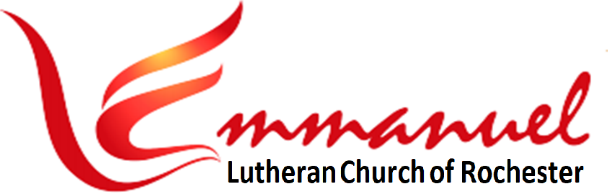 Worship – Eve of Lent 4	 	Sat, Mar 18th, 2023 - 6pmPastor:  Rev John Saethre		With One Voice HymnalPianist:  Mary Ann Groven	           Bread of Life & CommunionAnnouncements 		       * indicates stand as you are ableBrief Order of Confession & Forgiveness ………………….. WOV Pg 10-11 P:  In the name of the Father and of the Son and of the Holy Spirit.C:  Amen.P:  Almighty God, to whom all hearts are open, all desires known, and from whom no secrets are hid: Cleanse the thoughts of our hearts by the inspiration of you Holy Spirit, that we may perfectly love you and worthily magnify your holy name, through Jesus Christ our Lord.                                                                  C:  Amen.P:  If we say we have no sin, we deceive ourselves, and the truth is not in us. But if we confess our sins, God who is faithful and just will forgive our sins and cleanse us from all unrighteousness. Most merciful God,C:  We confess that we are in bondage to sin and cannot free ourselves. We have sinned against you in thought, word, and deed, by what we have done and by what we have left undone. We have not loved you with our whole heart; we have not loved our neighbors as ourselves. For the sake of your Son, Jesus Christ, have mercy on us. Forgive us, renew us, and lead us, so that we may delight in your will and walk in your ways, to the glory of your holy name. Amen. Bulletin - Page 1 of 4P:  In the mercy of almighty God, Jesus Christ was given to die for us, and for his sake God forgives us all our sins. As a called and ordained minister of the Church of Christ, and by his authority,      I therefore declare to you the entire forgiveness of all your sins in the name of the Father, and of the Son, and of the Holy Spirit.                                                                                           C:  Amen.Hymn .………………... My Soul Proclaims Your Greatness …. WOV #730Greeting ……….…………....…….….….…….……………………….............….. WOV Pg 28 Kyrie ……….………………………..…….….…………………………….............….. WOV Pg 28 Hymn of Praise ……….……….….….….………………………….............….. WOV Pg 29 Salutation ……….…………………….……………..………………...............….. WOV Pg 30 Prayer of the Day    …    P: Let us pray:    … Almighty God, grant that we, who for our evil deeds worthily deserve to be punished, by the comfort of your grace, may mercifully be relieved; through your Son, Jesus Christ, our Lord, who lives and reigns with you and the Holy Spirit, one God, now and forever. 							  C:  Amen.First Lesson ..................... Isaiah 42:14-21 ……………….... Scripture Pg 1Psalm 142 …………..….…….. (Read Responsively) ….... Scripture Pg 1-2Second Lesson ............... Ephesians 5:8-14 ………..……. Scripture Pg 2*Lenten Verse …….……..... Return to the Lord ………….…….…. WOV Pg 31*Holy Gospel .................... John 9:1-41 ………………...…. Scripture Pg 3-4Sermon .......................................................................... Rev John SaethreHymn ………….…………….. Our Father, We Have Wandered …. WOV #733*Apostle’s Creed ……….…..……..……….…….….…………................….. WOV Pg 33 The Prayers of the Church ……….…...…...………..……………... Bulletin Pg 4The Great Thanksgiving ……….……....….…...…………………………... WOV Pg 36Bulletin - Page 2 of 4Unending Hymn ………………….……. Holy, Holy, Holy Lord …… WOV Pg 36Eucharistic Prayer ………………..….……...………………………..………… WOV Pg 37*Lord’s Prayer ……………..…………… (Traditional Version) .…. WOV Pg 39Holy Communion InvitationP:  Holy Communion is the Lord’s Supper for the Lord’s People.    “All are welcome to receive the Lord's Body and Blood who are baptized in the name of the Father and of the Son and of the     Holy Spirit and believe that Jesus Christ, crucified and risen,         is truly present in, with and under the forms of bread and wine for the forgiveness of sins, life and salvation.” Communion Song & Institution …….……… Lamb of God …. WOV Pg 39Table Blessing ………………………...…….….……..…………………………… WOV Pg 40Communion Canticle …………….…..…… Thankful Hearts ..… WOV Pg 40Post Communion Prayer …………..………………..……….……………… WOV Pg 41Sending Blessing/Benediction  ………...…………..…..……………… WOV Pg 41Hymn ……….……………….……. Healer of Our Every Ill (V.1,2) …. WOV #731Dismissal ………………..…………..……...…….……..………….….……………… WOV Pg 41Lord’s Prayer: Traditional VersionOur Father, Who Art in Heaven, Hallowed be Thy Name,Thy Kingdom Come, Thy Will be Done, On Earth as it is in Heaven.Give us This Day Our Daily Bread. And Forgive us Our Trespasses,As We Forgive Those Who Trespass Against us.And Lead us Not into Temptation, But Deliver us From Evil.For Thine is the Kingdom, and the Power, and the Glory,Forever and Ever.       Amen.Bulletin - Page 3 of 420His parents answered, “We know that this is our son and that he was born blind. 21But how he now sees we do not know, nor do we know who opened his eyes. Ask him; he is of age. He will speak for himself.” 22His parents said these things because they feared the Jews, for the Jews had already agreed that if anyone should confess Jesus to be Christ, he was to be put out of the synagogue. 23Therefore his parents said, “He is of age; ask him.” 24So for the second time they called the man who had been blind and said to him, “Give glory to God. We know that this man is a sinner.” 25He answered, “Whether he is a sinner I do not know. One thing I do know, that though I was blind, now I see.” 26They said to him, “What did he do to you? How did he open your eyes?” 27He answered them, “I have told you already, and you would not listen. Why do you want to hear it again? Do you also want to become his disciples?” 28And they reviled him, saying, “You are his disciple, but we are disciples of Moses. 29We know that God has spoken to Moses, but as for this man, we do not know where he comes from.” 30The man answered, “Why, this is an amazing thing! You do not know where he comes from, and yet he opened my eyes. 31We know that God does not listen to sinners, but if anyone is a worshiper of God and does his will, God listens to him. 32Never since the world began has it been heard that anyone opened the eyes of a man born blind. 33If this man were not from God, he could do nothing.”  34They answered him, “You were born in utter sin, and would you teach us?” And they cast him out. 35Jesus heard that they had cast him out, and having found him he said, “Do you believe in the Son of Man?” 36He answered, “And who is he, sir, that I may believe in him?” 37Jesus said to him, “You have seen him, and it is he who is speaking to you.” 38He said, “Lord, I believe,” and he worshiped him. 39Jesus said, “For judgment I came into this world, that those who do not see may see, and those who see may become blind.”  40Some of the Pharisees near him heard these things, and said to him, “Are we also blind?” 41Jesus said to them, “If you were blind, you would have no guilt; but now that you say, ‘We see,’ your guilt remains.”                                                          The Gospel of the Lord.                               Praise to you, O Christ.Scripture - Page 4 of 41st Lesson: Isaiah 42:14-2114For a long time I have held my peace; I have kept still and restrained myself; now I will cry out like a woman in labor; I will gasp and pant. 15I will lay waste mountains and hills, and dry up all their vegetation; I will turn the rivers into islands, and dry up the pools. 16And I will lead the blind in a way that they do not know, in paths that they have not known I will guide them. I will turn the darkness before them into light, the rough places into level ground. These are the things I do, and I do not forsake them. 17They are turned back and utterly put to shame, who trust in carved idols, who say to metal images, “You are our gods.” 18Hear, you deaf, and look, you blind, that you may see! 19Who is blind but my servant, or deaf as my messenger whom I send? Who is blind as my dedicated one, or blind as the servant of the Lord? 20He sees many things, but does not observe them; his ears are open, but he does not hear. 21The Lord was pleased, for his righteousness’ sake, to magnify his law and make it glorious.The Word of the Lord.                                          Thanks be to God.-----------------------------------------------------------Psalm 142  (Read Responsively)1	I cry to the Lord with my voice;	To the Lord I make loud supplication.                          2	I pour out my complaint before him	And tell him all my trouble.                                         3	When my spirit languishes within me, You know my path;	In the way wherein I walk They have hidden a trap for me.                                  4	I look to my right hand and find no one who knows me;	I have no place to flee to, and no one cares for me.   5	I cry out to you, O Lord;	I say, “You are my refuge, My portion in the land of the living.”   			Scripture - Page 1 of 46	Listen to my cry for help, For I have been brought very low;	Save me from those who pursue me, For they are too strong for me.                                    7	Bring me out of prison, That I may give thanks to your name;	When you have dealt bountifully with me, The righteous will gather around me.-----------------------------------------------------------2nd Reading:  Ephesians 5:8-148For at one time you were darkness, but now you are light in the Lord. Walk as children of light 9for the fruit of light is found in all that is good and right and true, 10and try to discern what is pleasing to the Lord. 11Take no part in the unfruitful works of darkness, but instead expose them. 12For it is shameful even to speak of the things that they do in secret. 13But when anything is exposed by the light, it becomes visible, 14for anything that becomes visible is light. Therefore, it says, “Awake, O sleeper, and arise from the dead, and Christ will shine on you.”The Word of the Lord.                                          Thanks be to God. -----------------------------------------------------------*Apostles’ Creed I Believe in God, the Father Almighty,Creator of Heaven and Earth.I Believe in Jesus Christ,  His Only Son,  Our Lord.He Was Conceived by the Power of the Holy SpiritAnd Born of the Virgin Mary. He Suffered Under Pontius Pilate,Was Crucified, Died, and Was Buried. He Descended into Hell.On the Third Day He Rose Again. He Ascended Into Heaven,And is Seated at the Right Hand of the Father.He Will Come Again to Judge the Living and the Dead.I Believe in the Holy Spirit,        the Holy catholic Church,The Communion of Saints,         the Forgiveness of Sins,The Resurrection of the Body,   and the Life Everlasting. Amen.*Gospel Reading: 9:1-41L: The Holy Gospel According to St John, the 9th Chapter.C: Glory to you, O Lord.1As Jesus passed by, he saw a man blind from birth. 2And his disciples asked him, “Rabbi, who sinned, this man or his parents, that he was born blind?” 3Jesus answered, “It was not that this man sinned, or his parents, but that the works of God might be displayed in him. 4We must work the works of him who sent me while it is day; night is coming, when no one can work. 5As long as I am in the world, I am the light of the world.”  Having said these things, he spit on the ground and made mud with the saliva. Then he anointed the man’s eyes with the mud 7and said to him, “Go, wash in the pool of Siloam” which means Sent. So he went and washed and came back seeing. 8The neighbors and those who had seen him before as a beggar were saying, “Is this not the man who used to sit and beg?” 9Some said, “It is he.” Others said, “No, but he is like him.” He kept saying, “I am the man.”  10So they said to him, “Then how were your eyes opened?”  11He answered, “The man called Jesus made mud and anointed my eyes and said to me, ‘Go to Siloam and wash.’ So I went and washed and received my sight.” 12They said to him, “Where is he?” He said, “I do not know.” 13They brought to the Pharisees the man who had formerly been blind. 14Now it was a Sabbath day when Jesus made the mud and opened his eyes. 15So the Pharisees again asked him how he had received his sight. And he said to them, “He put mud on my eyes, and I washed, and I see.”  16Some of the Pharisees said, “This man is not from God, for he does not keep the Sabbath.” But others said, “How can a man who is a sinner do such signs?” And there was a division among them. 17So they said again to the blind man, “What do you say about him, since he has opened your eyes?” He said, “He is a prophet.” 18The Jews did not believe that he had been blind and had received his sight, until they called the parents of the man who had received his sight 19and asked them, “Is this your son, who you say was born blind? How then does he now see?” 						           Scripture - Page 3 of 4Unending Hymn:  Holy, Holy, Holy LordHo-ly, ho-ly, ho-ly Lord, God of pow-er and might.    	Hea-ven and earth are full of your glo-ry,Ho-san-na in the high-est.Bless-ed is he who comes In the name of the Lord.Ho-san-na in the high-est.Ho-san-na in the high-est.-----------------------------------------------------------Lamb of GodLamb of God, You Take A-way the Sin of the World,Have Mer-cy on us.Lamb of God, You Take A-way the Sin of the World,Have Mer-cy on us.Lamb of God, You Take A-way the Sin of the World,Grant us Peace, Grant us Peace.-----------------------------------------------------------Communion Canticle:  Thankful HeartsThank-ful Hearts and Voic-es Raise,Tell Ev-‘ry-one What God Has Done. Let All Who Seek the Lord Re-joice And Bear Christ’s Ho-ly NameSend us With Your Prom-is-es, O God And Lead us Forth in JoyWith Shouts of Thanks-giv-ing.  Al-le-lu-ia.----------------------------------------------------------(   “Healer of Our Every Ill” is back on Pg 3 of 4 )Hymns - Page 4 of 4My Soul Proclaims Your Greatness WOV #730Verse 1	My Soul Pro-claims Your Great-ness, Lord.I Sing My Sav-ior’s Praise.You Looked Up-on My Low-li-nessAnd I Am Full of Grace. Now Ev-’ry Land and Ev-’ry Age This Bless-ing Shall Pro-claim,Great Won-ders You Have Done for MeAnd Ho-ly is Your NameVerse 2	To All Who Live in Ho-ly Fear Your Mer-cy Ev-er Flows.With Might-y Arm You Dash the Proud,Their Schem-ing Hearts Ex-pose.The Ruth-less You Have Cast A-side,The Low-ly Throned In-steadThe Hun-gry Filled with All Good ThingsThe Rich Sent Off Un-fed.Verse 3	To Is-ra-el, Your Ser-vant Blest,Your Help is Ev-er Sure.The Prom-ise to Our Par-ents MadeTheir Chil-dren Will Se-cure.Sing Glo-ry to the Ho-ly One,Give Hon-or to the Word,And Praise the Pow’r of the Most High,One God, By All Adored.-----------------------------------------------------------Hymn of PraiseGlory to God, Glory to God, Glory to God in the Highest.Glory to God, Glory to God, And Peace to God’s People on Earth. Lord God, Heavenly King, Almighty God and Father,We Worship You, We Give You Thanks, We Praise You For Your Glory.(continue on Page 2 of 4 )Hymns - Page 1 of 4Glory to God, Glory to God, Glory to God in the Highest.Glory to God, Glory to God, And Peace to God’s People on Earth.Lord, Jesus Christ, Only Son of the Father, Lord God, Lamb of God, You Take Away the Sin of the World,Have Mercy on Us.You Are Seated at the Right Hand of the Father, Receive Our Prayer.Glory to God, Glory to God, Glory to God in the Highest.Glory to God, Glory to God, And Peace to God’s People on Earth. For You Alone Are the Holy One, You Alone Are the Lord,You Alone Are the Most High, Jesus Christ, With the Holy Spirit,  In the Glory of God the Father.  Amen.Glory to God, Glory to God, Glory to God in the Highest.Glory to God, Glory to God, And Peace to God’s People on Earth. And Peace to God’s People on Earth. -----------------------------------------------------------Our Father, We Have Wandered WOV #733V1	Our Fa-ther, We Have Wan-dered And Hid-den from Your Face.In Fool-ish-ness Have Squan-deredYour Leg-a-cy of Grace.But Now, in Ex-ile Dwell-ing,We Rise with Fear and Shame,As Dis-tant But Com-pel-ling,We Hear You Call Our Name.( continue on Hymns – Page 3 of 4  )Hymns - Page 2 of 4V2	And Now at Length Dis-cern-ingThe E-vil That We Do,Be-hold us, Lord, Re-turn-ingWith Hope and Trust to You.In Haste You Come to Meet usAnd Home Re-joic-ing Bring,In Glad-ness There to Greet usWith Calf and Robe and Ring.V3	O Lord of All the Liv-ing,Both Ban-ished and Re-stored,Com-pas-sion-ate, For-giv-ingAnd Ev-er Car-ing Lord,Grant Now That Our Trans-gress-ing,Our Faith-less-ness May Cease.Stretch Out Your Hand in Bless-ing,In Par-don and in Peace.	      (To Hymns Pg 4 )------------------------------------------------------Healer of Our Every Ill WOV #738 (V.1,2)Refrain	Heal-er of Our Ev-‘ry ill,Light of Each To-mor-row,Give Us Peace Be-yond Our Fear,And Hope Be-yond Our Sor-row.Verse 1	You Who Know Our Fears and Sad-ness,Grace us with Your Peace and Glad-ness.          Spir-it of All Com-fort, Fill Our Hearts.** Repeat Refrain **Verse 2	In the Pain and Joy Be-hold-ingHow Your Grace is Still Un-fold-ing,          Give us All Your Vi-sion, God of Love.* Repeat Refrain **NOTE: Service is Done. Go Enjoy Some Treats & Coffee)Hymns - Page 3 of 4Worship Servants TonightGuest Pastor:				Rev John SaethrePianist:  	 			Mary Ann GrovenGreeters: 	 			Tom & Sheri VomhofScripture / Prayers Reader:	Sharon RuffTreats:					Jenna Serr & Julie SteffensonSound / Recording / Projection	Don HoltanSet-up and Take-down:		Julie SteffensonThanks for worshiping with us this evening. Your presence is your gift to us. We pray that our Service of Worship is a blessing to you. Sealed by the Holy Spirit and marked with the cross of Christ forever we are -- praising, proclaiming and practicing  --  Emmanuel,   God  with  us,   in  daily  life!Emmanuel Lutheran Church	 		3819 - 18th Avenue NW      (1965 Emmanuel Dr NW   Coming Soon) Rochester, MN 55901Phone: 507-206-3048              Website: 	         www.emmanuelofrochester.orgNew Email:	         EmmanuelRochesterNALC@gmail.com Facebook page:      Emmanuel Lutheran Church of Rochester, MNMen’s Bible Study In-PersonJoin us at Oasis Church each Wednesday at 11am, Mar 22nd & 29th and Apr 5th, 12th, 19th & 26th to study the Scriptures.Women’s Bible StudyJoin the Women of Emmanuel to study "Twelve Ordinary Men" by John MacArthur at 1pm on Wed, Mar 29th and Apr 12th & 26th at Oasis Church. Thrivent Choice DollarsIf you have Thrivent Products, go online to www.thrivent.org  or call 1-800-847-4836  to designate your “Choice Dollars”.General Info 1Mid-Week Soup & Lenten Worship ServicesDuring this Lenten season, each Tuesday thru March 28th, we will be enjoying a soup supper at 5pm and a worship service at 6pm. Rev John Saethre will present a series on the Prodigal Son, Luke 15:11-32, each featuring a visual backdrop of Rembrandt's famous painting on the parable. Titles are—Tue,  Feb  21  - “Enlightened by the Father”Tue,  Feb  28 – “The Lure of the Far Country”Tue,  Mar 7    - “Parable of the Prodigal Son”  by Rev Jack MillerTue,  Mar 14  - “Convicted by the Spirit”Tue,  Mar 21  - “Discovering Your Lost Brother”Tue,  Mar 28  -“The Great Welcome Home”OfferingsOfferings may be placed in the basket by the sanctuary door.Offerings may also be given electronically or via U.S. mail.Thanks for supporting the ministry of Emmanuel.Calendar ItemsTue,	Mar 21	     Mid-Week Lenten Service – 6pm (Soup @ 5p)Wed,	Mar 22     Men’s Bible Study - 11am at OasisSat,	Mar 25     Eve of Lent 5 Worship Service - 6pm Tue,	Mar 28     Mid-Week Lenten Service – 6pm (Soup @ 5p)Wed,	Mar 29     Men’s Bible Study - 11am at Oasis-and-	     Women’s Bible Study – 1pm at Oasis Sat,	Apr 1	     Eve of Palm Sunday Service - 6pmWed,	Apr 5	     Men’s Bible Study - 11am at OasisThu,	Apr 6	     Maundy Thursday Service w/Communion 6pmFri,	Apr 7	     Good Friday Worship Service - NoonSat,	Apr 8	     Eve of Easter Service w/Communion – 6pmSun,	Apr 9	     Easter Sunday Worship Service – 10amWed,	Apr 12	     Men’s Bible Study - 11am at Oasis 	-and-	     Women’s Bible Study – 1pm at OasisSat,	Apr 15	     Eve of Easter 2 Worship Service - 6pmWorship Servants TonightGuest Pastor:				Rev John SaethrePianist:  	 			Mary Ann GrovenGreeters: 	 			Tom & Sheri VomhofScripture / Prayers Reader:	Sharon RuffTreats:					Jenna Serr & Julie SteffensonSound / Recording / Projection	Don HoltanSet-up and Take-down:		Julie SteffensonThanks for worshiping with us this evening. Your presence is your gift to us. We pray that our Service of Worship is a blessing to you. Sealed by the Holy Spirit and marked with the cross of Christ forever we are -- praising, proclaiming and practicing  --  Emmanuel,   God  with  us,   in  daily  life!Emmanuel Lutheran Church	 		3819 - 18th Avenue NW      (1965 Emmanuel Dr NW   Coming Soon) Rochester, MN 55901Phone: 507-206-3048              Website: 	         www.emmanuelofrochester.orgNew Email:	         EmmanuelRochesterNALC@gmail.com Facebook page:      Emmanuel Lutheran Church of Rochester, MNMen’s Bible Study In-PersonJoin us at Oasis Church each Wednesday at 11am, Mar 22nd & 29th and Apr 5th, 12th, 19th & 26th to study the Scriptures.Women’s Bible StudyJoin the Women of Emmanuel to study "Twelve Ordinary Men" by John MacArthur at 1pm on Wed, Mar 29th and Apr 12th & 26th at Oasis Church. Thrivent Choice DollarsIf you have Thrivent Products, go online to www.thrivent.org  or call 1-800-847-4836  to designate your “Choice Dollars”.General Info 1Mid-Week Soup & Lenten Worship ServicesDuring this Lenten season, each Tuesday thru March 28th, we will be enjoying a soup supper at 5pm and a worship service at 6pm. Rev John Saethre will present a series on the Prodigal Son, Luke 15:11-32, each featuring a visual backdrop of Rembrandt's famous painting on the parable. Titles are—Tue,  Feb  21  - “Enlightened by the Father”Tue,  Feb  28 – “The Lure of the Far Country”Tue,  Mar 7    - “Parable of the Prodigal Son”  by Rev Jack MillerTue,  Mar 14  - “Convicted by the Spirit”Tue,  Mar 21  - “Discovering Your Lost Brother”Tue,  Mar 28  -“The Great Welcome Home”OfferingsOfferings may be placed in the basket by the sanctuary door.Offerings may also be given electronically or via U.S. mail.Thanks for supporting the ministry of Emmanuel.Calendar ItemsTue,	Mar 21	     Mid-Week Lenten Service – 6pm (Soup @ 5p)Wed,	Mar 22     Men’s Bible Study - 11am at OasisSat,	Mar 25     Eve of Lent 5 Worship Service - 6pm Tue,	Mar 28     Mid-Week Lenten Service – 6pm (Soup @ 5p)Wed,	Mar 29     Men’s Bible Study - 11am at Oasis-and-	     Women’s Bible Study – 1pm at Oasis Sat,	Apr 1	     Eve of Palm Sunday Service - 6pmWed,	Apr 5	     Men’s Bible Study - 11am at OasisThu,	Apr 6	     Maundy Thursday Service w/Communion 6pmFri,	Apr 7	     Good Friday Worship Service - NoonSat,	Apr 8	     Eve of Easter Service w/Communion – 6pmSun,	Apr 9	     Easter Sunday Worship Service – 10amWed,	Apr 12	     Men’s Bible Study - 11am at Oasis 	-and-	     Women’s Bible Study – 1pm at OasisSat,	Apr 15	     Eve of Easter 2 Worship Service - 6pm